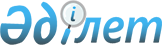 О внесении изменений в решение Жалагашского районного маслихата от 23 декабря 2019 года №50-1 “О районном бюджете на 2020 – 2022 годы”Решение Жалагашского районного маслихата Кызылординской области от 4 марта 2020 года № 52-1. Зарегистрировано Департаментом юстиции Кызылординской области 10 марта 2020 года № 7275
      В соответствии со статьей 109 кодекса Республики Казахстан от 4 декабря 2008 года “Бюджетный кодекс Республики Казахстан” и пункта 1 статьи 6 Закона Республики Казахстан от 23 января 2001 года “О местном государственном управлении и самоуправлении в Республике Казахстан” Жалагашский районный маслихат РЕШИЛ:
      1. Внести в решение Жалагашского районного маслихата от 23 декабря 2019 года № 50-1 “О районном бюджете на 2020 – 2022 годы” (зарегистрировано в реестре государственной регистрации нормативных правовых актов за номером 7055, опубликовано 14 января 2020 года в Эталонном контрольном банке нормативных правовых актов Республики Казахстан и в газете “Жалағаш жаршысы” 06 января 2020 года) следующие изменения и дополнения:
      пункт 1 изложить в новой редакции:
      “1. Утвердить районный бюджет на 2020 – 2022 годы согласно приложениям 1, 2, 3 соответственно, в том числе на 2020 год в следующих объемах:
      1) доходы – 11 684 290,4 тысяч тенге, в том числе:
      налоговые поступления – 1 202 874 тысяч тенге;
      неналоговые поступления – 7 010 тысяч тенге;
      поступления от продажи основного капитала – 27 144 тысяч тенге;
      поступления трансфертов – 10 447 262,4 тысяч тенге;
      2) Затраты – 11 691 552,2 тысяч тенге;
      3) чистое бюджетное кредитование – 224 775 тысяч тенге;
      бюджетные кредиты – 365 837 тысяч тенге;
      погашение бюджетных кредитов – 141 062 тысяч тенге;
      4) сальдо по операциям с финансовыми активами – 0;
      приобретение финансовых активов – 0;
      поступления от продажи финансовых активов государства – 0;
      5) дефицит (профицит) бюджета – -218 396 тысяч тенге;
      6) финансирование дефицита (использование профицита) бюджета – 218396 тысяч тенге;
      поступление займов – 365 837 тысяч тенге;
      погашение займов – 147 441 тысяч тенге; 
      используемые остатки бюджетных средств – 13 697,7 тысяч тенге.”;
      дополнить пунктами 1-1, 1-2 и 1-3-следующего содержания:
      “1-1. Учесть, что постановлением акимата Жалагашского района от 10 февраля 2020 года №26 “О внесении изменений и дополнений в постановление акимата Жалагашского района от 5 января 2020 года №1 “О реализации решения Жалагашского районного маслихата от 23 декабря 2019 года №50-1 “О районном бюджете на 2020-2022 годы”””:
       по неиспользованным (недоиспользованным) суммам целевых трансфертов, выделенных в бюджет района на 2019 год, из республиканского бюджета 3 960,3 тысяч тенге и из областного бюджета 1 331,4 тысяч тенге возвращены в областной бюджет.”;
      “1-2. Учесть, что постановлением акимата Жалагашского района от 26 февраля 2020 года №55 “О внесении изменений и дополнений в постановление акимата Жалагашского района от 5 января 2020 года №1 “О реализации решения Жалагашского районного маслихата от 23 декабря 2019 года №50-1 “О районном бюджете на 2020-2022 годы”””:
      Сокращены по неиспользованным (недоиспользованным) суммам целевых трансфертов, выделенных в бюджет района на 2019 год из республиканского бюджета 1 269,8 тысяч тенге;
      Из средства Национального фонда Республики Казахстан выделенных в бюджет района на 2019 год 1 269,8 тысяч тенге возвращены в областной бюджет.
      1-3. Утвердить распределение сумм целевых текущих трансфертов выделяемых из районного бюджета бюджетам поселка Жалагаш и сельских округов согласно приложению 11 к настоящему решению.”;
      приложения 1, 8 указанного решения изложить в новых редакциях согласно приложениям 1, 2 к настоящему решению.
      указанное решение дополнить приложением 11 согласно приложению 3 к настоящему решению.
      2. Настоящее решение вводится в действие с 1 января 2020 года и подлежит официальному опубликованию. Бюджет района на 2020 год Перечень бюджетных инвестиционных проектов на 2020 год Распределение сумм целевых текущих трансфертов выделяемых из районного бюджета бюджетам поселка Жалагаш и сельских округов
					© 2012. РГП на ПХВ «Институт законодательства и правовой информации Республики Казахстан» Министерства юстиции Республики Казахстан
				
      Председатель 52 сессии Жалагашского
районного маслихата, Секретарь
Жалагашского районного маслихата

М. Еспанов
Приложение 1 к решению Жалагашского районного маслихата от 4 марта 2020 года №52-1Приложение 1 к решению Жалагашского районного маслихата от “23” декабря 2019 года №50-1
Категория
Категория
Категория
Категория
Сумма, тысяч тенге
Класс
Класс
Класс
Сумма, тысяч тенге
Подкласс
Подкласс
Сумма, тысяч тенге
Наименование
Сумма, тысяч тенге
1.Доходы
11 684 290,4
1
Налоговые поступления
1 202 874
01
Подоходный налог
182442
1
Корпоративный подоходный налог
30336
2
Индивидуальный подоходный налог
152106
03
Социальный налог
150744
1
Социальный налог
150744
04
Hалоги на собственность
851708
1
Hалоги на имущество
848545
3
Земельный налог
1663
5
Единый земельный налог
1500
05
Внутренние налоги на товары, работы и услуги
11980
2
Акцизы
1600
3
Поступления за использование природных и других ресурсов
6800
4
Сборы за ведение предпринимательской и профессиональной деятельности
3580
08
Обязательные платежи, взимаемые за совершение юридически значимых действий и (или) выдачу документов уполномоченными на то государственными органами или должностными лицами
6000
1
Государственная пошлина
6000
2
Неналоговые поступления
7 010
01
Доходы от государственной собственности
1485
5
Доходы от аренды имущества, находящегося в государственной собственности
1352
7
Вознаграждения по кредитам, выданным из государственного бюджета
133
04
Штрафы, пени, санкции, взыскания, налагаемые государственными учреждениями, финансируемыми из государственного бюджета, а также содержащимися и финансируемыми из бюджета (сметы расходов) Национального Банка Республики Казахстан
1800
1
Штрафы, пени, санкции, взыскания, налагаемые государственными учреждениями, финансируемыми из государственного бюджета, а также содержащимися и финансируемыми из бюджета (сметы расходов) Национального Банка Республики Казахстан
1800
06
Прочие неналоговые поступления
3725
1
Прочие неналоговые поступления
3725
3
Поступления от продажи основного капитала
27 144
01
Продажа государственного имущества, закрепленного за государственными учреждениями
500
1
Продажа государственного имущества, закрепленного за государственными учреждениями
500
03
Продажа земли и нематериальных активов
26644
1
Продажа земли
25644
2
Продажа нематериальных активов
1000
4
Поступления трансфертов
10 447 262,4
01
Трансферты из нижестоящих органов государственного управления
56,9
3
Трансферты из бюджетов городов районного значения, сел, поселков, сельских округов
56,9
02
Трансферты из вышестоящих органов государственного управления
10447205,5
2
Трансферты из областного бюджета
10447205,5
Функциональная группа
Функциональная группа
Функциональная группа
Функциональная группа
Сумма, тысяч тенге
Администратор бюджетных программ
Администратор бюджетных программ
Администратор бюджетных программ
Сумма, тысяч тенге
Программа
Программа
Сумма, тысяч тенге
Наименование
Сумма, тысяч тенге
2.Расходы
11 691 552,2
01
Государственные услуги общего характера
684 365
112
Аппарат маслихата района (города областного значения)
32487
001
Услуги по обеспечению деятельности маслихата района (города областного значения)
32487
122
Аппарат акима района (города областного значения)
168880
001
Услуги по обеспечению деятельности акима района (города областного значения)
152880
003
Капитальные расходы государственного органа
16000
452
Отдел финансов района (города областного значения)
67798
001
Услуги по реализации государственной политики в области исполнения бюджета и управления коммунальной собственностью района (города областного значения)
37976
003
Проведение оценки имущества в целях налогообложения
877
010
Приватизация, управление коммунальным имуществом, постприватиза-ционная деятельность и регулирование споров, связанных с этим
592
113
Целевые текущие трансферты нижестоящим бюджетам
28353
805
Отдел государственных закупок района (города областного значения)
44077
001
Услуги по реализации государственной политики в области управления государственных закупок на местном уровне
38277
003
Капитальные расходы государственного органа
5800
453
Отдел экономики и бюджетного планирования района (города областного значения)
36579
001
Услуги по реализации государственной политики в области формирования и развития экономической политики, системы государственного планирования и управления 
35579
004
Капитальные расходы государственного органа
1000
458
Отдел жилищно-коммунального хозяйства, пассажирского транспорта и автомобильных дорог района (города областного значения)
157634
001
Услуги по реализации государственной политики на местном уровне в области жилищно-коммунального хозяйства, пассажирского транспорта и автомобильных дорог 
43867
113
Целевые текущие трансферты нижестоящим бюджетам
113767
472
Отдел строительства, архитектуры и градостроительства района (города областного значения)
70150
040
Развитие объектов государственных органов
70150
493
Отдел предпринимательства, промышленности, и туризма района (города областного значения)
22145
001
Услуги по реализации государственной политики на местном уровне в области развития предпринимательства, промышленности и туризма
22145
801
Отдел занятости, социальных программ и регистрации актов гражданского состояния района (города областного значения)
84615
001
Услуги по реализации государственной политики на местном уровне в сфере занятости, социальных программ и регистрации актов гражданского состояния
59813
032
Капитальные расходы подведомственных государственных учреждений и организаций
995
113
Целевые текущие трансферты нижестоящим бюджетам
23807
02
Оборона
9 547
122
Аппарат акима района (города областного значения)
6750
005
Мероприятия в рамках исполнения всеобщей воинской обязанности
6750
122
Аппарат акима района (города областного значения)
2797
006
Предупреждение и ликвидация чрезвычайных ситуаций масштаба района (города областного значения)
399
007
Мероприятия по профилактике и тушению степных пожаров районного (городского) масштаба, а также пожаров в населенных пунктах, в которых не созданы органы государственной противопожарной службы
2398
03
Общественный порядок, безопасность, правовая, судебная, уголовноисполнительная деятельность
2083
458
Отдел жилищно-коммунального хозяйства, пассажирского транспорта и автомобильных дорог района (города областного значения)
2083
021
Обеспечение безопасности дорожного движения в населенных пунктах
2083
04
Образование
6 924 017
464
Отдел образования района (города областного значения)
569594
040
Реализацию государственного образовательного заказа в дошкольных организациях образования
569594
464
Отдел образования района (города областного значения)
5797125
003
Общеобразовательное обучение
5684355
006
Дополнительное образование для детей
112770
465
Отдел физической культуры и спорта района (города областного значения)
87244
017
Дополнительное образование для детей и юношества по спорту
87244
464
Отдел образования района (города областного значения)
470054
001
Услуги по реализации государственной политики на местном уровне в области образования 
56292
005
Приобретение и доставка учебников, учебно-методических комплексов для государственных учреждений образования района (города областного значения)
80638
007
Проведение школьных олимпиад, внешкольных мероприятий и конкурсов районного (городского) масштаба
840
015
Ежемесячные выплаты денежных средств опекунам (попечителям) на содержание ребенка-сироты (детей-сирот), и ребенка (детей), оставшегося без попечения родителей 
13532
023
Методическая работа
37770
029
Обследование психического здоровья детей и подростков и оказание психолого-медико-педагогической консультативной помощи населению
46223
067
Капитальные расходы подведомственных государственных учреждений и организаций
136839
113
Целевые текущие трансферты нижестоящим бюджетам
97920
06
Социальная помощь и социальное обеспечение
786 908
464
Отдел образования района (города областного значения)
5253
030
Содержание ребенка (детей), переданного патронатным воспитателям 
5253
801
Отдел занятости, социальных программ и регистрации актов гражданского состояния района (города областного значения)
255757
010
Государственная адресная социальная помощь
255757
801
Отдел занятости, социальных программ и регистрации актов гражданского состояния района (города областного значения)
497010
004
Программа занятости
313540
006
Оказание социальной помощи на приобретение топлива специалистам здравоохранения, образования, социального обеспечения, культуры, спорта и ветеринарии в сельской местности в соответствии с законодательством Республики Казахстан
25866
007
Оказание жилищной помощи
4788
008
Социальная поддержка граждан, награжденных от 26 июля 1999 года орденами "Отан", "Даңқ", удостоенных высокого звания "Халық қаһарманы", почетных званий республики
184
009
Материальное обеспечение детей-инвалидов, воспитывающихся и обучающихся на дому
4118
011
Социальная помощь отдельным категориям нуждающихся граждан по решениям местных представительных органов
39824
014
Оказание социальной помощи нуждающимся гражданам на дому
5293
017
Обеспечение нуждающихся инвалидов обязательными гигиеническими средствами и предоставление услуг специалистами жестового языка, индиивидуальными помощниками в соответствии с индивидуальной программой реабилитации инвалида
52242
023
Обеспечение деятельности центров занятости населения
51155
801
Отдел занятости, социальных программ и регистрации актов гражданского состояния района (города областного значения)
28888
018
Оплата услуг по зачислению, выплате и доставке пособий и других социальных выплат
660
020
Размещение государственного социального заказа в неправительственных организациях
6369
050
Обеспечение прав и улучшение качества жизни инвалидов в Республике Казахстан
21859
07
Жилищно-коммунальное хозяйство
479 215,5
458
Отдел жилищно-коммунального хозяйства, пассажирского транспорта и автомобильных дорог района (города областного значения)
23431
049
Проведение энергетического аудита многоквартирных жилых домов
158
027
Организация эксплуатации сетей газификации, находящихся в коммунальной собственности районов (городов областного значения)
23273
472
Отдел строительства, архитектуры и градостроительства района (города областного значения)
455784,5
005
Развитие коммунального хозяйства
2123
058
Развитие системы водоснабжения и водоотведения в сельских населенных пунктах
453661,5
08
Культура, спорт, туризм и информационное пространство
674 859
455
Отдел культуры и развития языков района (города областного значения)
243579
003
Поддержка культурно-досуговой работы
243579
465
Отдел физической культуры и спорта района (города областного значения)
172363
001
Услуги по реализации государственной политики на местном уровне в сфере физической культуры и спорта
15042
005
Развитие массового спорта и национальных видов спорта
34566
006
Проведение спортивных соревнований на районном (города областного значения) уровне
893
007
Подготовка и участие членов сборных команд района (города областного значения) по различным видам спорта на областных спортивных соревнованиях
98169
032
Капитальные расходы подведомственных государственных учреждений и организаций
12180
472
Отдел строительства, архитектуры и градостроительства района (города областного значения)
11513
008
Развитие объектов спорта
11513
455
Отдел культуры и развития языков района (города областного значения)
125823
006
Функционирование районных (городских) библиотек
124983
007
Развитие государственного языка и других языков народа Казахстана
840
456
Отдел внутренней политики района (города областного значения)
7576
002
Услуги по проведению государственной информационной политики 
7576
455
Отдел культуры и развития языков района (города областного значения)
58143
001
Услуги по реализации государственной политики на местном уровне в области развития языков и культуры
19218
032
Капитальные расходы подведомственных государственных учреждений и организаций
10221
113
Целевые текущие трансферты нижестоящим бюджетам
28704
456
Отдел внутренней политики района (города областного значения)
67375
001
Услуги по реализации государственной политики на местном уровне в области информации, укрепления государственности и формирования социального оптимизма граждан
43819
003
Реализация мероприятий в сфере молодежной политики
15406
006
Капитальные расходы государственного органа
8150
10
Сельское, водное, лесное, рыбное хозяйство, особо охраняемые природные территории, охрана окружающей среды и животного мира, земельные отношения
153 030
462
Отдел сельского хозяйства района (города областного значения)
46350
001
Услуги по реализации государственной политики на местном уровне в сфере сельского хозяйства
45850
006
Капитальные расходы государственного органа
500
472
Отдел строительства, архитектуры и градостроительства района (города областного значения)
20030
010
Развитие объектов сельского хозяйства
20030
473
Отдел ветеринарии района (города областного значения)
4637
001
Услуги по реализации государственной политики на местном уровне в сфере ветеринарии
4637
463
Отдел земельных отношений района (города областного значения)
28937
001
Услуги по реализации государственной политики в области регулирования земельных отношений на территории района (города областного значения)
23937
007
Капитальные расходы государственного органа
5000
462
Отдел сельского хозяйства района (города областного значения)
53076
099
Реализация мер по оказанию социальной поддержки специалистов
53076
11
Промышленность, архитектурная, градостроительная и строительная деятельность
43 209
472
Отдел строительства, архитектуры и градостроительства района (города областного значения)
43209
001
Услуги по реализации государственной политики в области строительства, архитектуры и градостроительства на местном уровне
36987
013
Разработка схем градостроительного развития территории района, генеральных планов городов районного (областного) значения, поселков и иных сельских населенных пунктов
6222
12
Транспорт и коммуникации
364 895
458
Отдел жилищно-коммунального хозяйства, пассажирского транспорта и автомобильных дорог района (города областного значения)
362306
022
Развитие транспортной инфраструктуры
38939
023
Обеспечение функционирования автомобильных дорог
7125
045
Капитальный и средний ремонт автомобильных дорог районного значения

 и улиц населенных пунктов
12329
051
Реализация приоритетных проектов транспортной инфраструктуры
303913
458
Отдел жилищно-коммунального хозяйства, пассажирского транспорта и автомобильных дорог района (города областного значения)
2589
024
Организация внутрипоселковых (внутригородских), пригородных и внутрирайонных общественных пассажирских перевозок
2589
13
Прочие
25 606
452
Отдел финансов района (города областного значения)
25606
012
Резерв местного исполнительного органа района (города областного значения) 
25606
14
Обслуживание долга
3 616
452
Отдел финансов района (города областного значения)
3616
013
Обслуживание долга местных исполнительных органов по выплате вознаграждений и иных платежей по займам из областного бюджета
3616
15
Трансферты
1 540 201,7
452
Отдел финансов района (города областного значения)
1540201,7
006
Возврат неиспользованных (недоиспользованных) целевых трансфертов
6746,9
054
Возврат сумм неиспользованных (недоиспользованных) целевых трансфертов, выделенных из республиканского бюджета за счет целевого трансферта из Национального фонда Республики Казахстан
1269,8
038
Субвенции
1532185
Чистое бюджетное кредитование
224775
Бюджетные кредиты 
365837
10
Сельское, водное, лесное, рыбное хозяйство, особо охраняемые природные территории, охрана окружающей среды и животного мира, земельные отношения
365837
462
Отдел сельского хозяйства района (города областного значения)
365837
008
Бюджетные кредиты для реализации мер социальной поддержки специалистов
365837
5
Погашение бюджетных кредитов
141062
1
Погашение бюджетных кредитов, выданных из государственного бюджета
141062
13
Погашение бюджетных кредитов, выданных из местного бюджета физическим лицам 
141062
Дефицит (профицит) бюджета
-218396
Финансирование дефицита (использование профицита) бюджета
-218396
7
Поступление займов
365837
2
Договоры займа
365837
03
Займы, получаемые местным исполнительным органам районов (городов областного значения)
365837
16
Погашение займов
147441
452
Отдел финансов района (города областного значения)
147441
008
Погашение долга местного исполнительного органа перед вышестоящим бюджетом
147441
8
Используемые остати бюджетных средств
13 697,7
1
Свободные остатки бюджетных средств
13697,7Приложение 2 к решению Жалагашского районного маслихата от 4 марта 2020 года №52-1Приложение 8 к решению Жалагашского районного маслихата от “23” декабря 2019 года №50-1
Функциональная группа
Функциональная группа
Функциональная группа
Функциональная группа
Сумма, тысяч тенге
Администратор бюджетных программ
Администратор бюджетных программ
Администратор бюджетных программ
Сумма, тысяч тенге
Программа
Программа
Сумма, тысяч тенге
 Наименование
Всего
923 602,5
01
Государственные услуги общего характера
70 150
472
Отдел строительства, архитектуры и градостроительства района (города областного значения)
70150
040
Развитие объектов государственных органов
70150
07
Жилищно-коммунальное хозяйство
479 057,5
458
Отдел жилищно-коммунального хозяйства, пассажирского транспорта и автомобильных дорог района (города областного значения)
23273
027
Организация эксплуатации сетей газификации, находящихся в коммунальной собственности районов (городов областного значения)
23273
472
Отдел строительства, архитектуры и градостроительства района (города областного значения)
455784,5
005
Развитие коммунального хозяйства
2123
058
Развитие системы водаснабжения и водоотведения в сельских населенных пунктах
453661,5
На развитие системы водоснабжения и водоотведения в населенном пункте Жанаконыс
219084
На развитие системы водоснабжения и водоотведения в населенном пункте Далдабай
234577,5
8
Культура, спорт, туризм и информационное пространство
11513
008
Развитие объектов спорта
11513
10
Сельское, водное, лесное, рыбное хозяйство, особо охраняемые природные территории, охрана окружающей среды и животного мира, земельные отношения
20030
472
Отдел строительства, архитектуры и градостроительства района (города областного значения)
20030
010
Развитие объектов сельского хозяйства
20030
12
Транспорт и коммуникации
342 852
458
Отдел жилищно-коммунального хозяйства, пассажирского транспорта и автомобильных дорог района (города областного значения)
342852
022
Развитие транспортной инфраструктуры
38939
051
Реализация приоритетных проектов транспортной инфраструктуры
303913Приложение 3 к решению Жалагашского районного маслихата от 4 марта 2020 года №52-1Приложение 9 к решению Жалагашского районного маслихата от “23” декабря 2019 года №50-1
Наименование
Сумма, тысяч тенге
Поселок Жалагаш
9900
Капитальные расходы государственного органа
9900
Сельский округ Аксу
7953
Услуги по обеспечению деятельности акима города районного значения, села, поселка, сельского округа
7953
Сельский округ Аккум
8903
Услуги по обеспечению деятельности акима города районного значения, села, поселка, сельского округа
8903
Сельский округ Енбек
4000
Реализация мероприятий для решения вопросов обустройства населенных пунктов в реализацию мер по содействию экономическому развитию регионов в рамках Программы развития регионов до 2025 года
4000
Сельский округ Жанаталап
1597
Услуги по обеспечению деятельности акима города районного значения, села, поселка, сельского округа
1597
Сельский округ Мадениет
14468
Поддержка культурно-досуговой работы на местном уровне
7201
Реализация мероприятий для решения вопросов обустройства населенных пунктов в реализацию мер по содействию экономическому развитию регионов в рамках Программы развития регионов до 2020 года
7267
Сельский округ М.Шаменов
2500
Реализация мероприятий для решения вопросов обустройства населенных пунктов в реализацию мер по содействию экономическому развитию регионов в рамках Программы развития регионов до 2020 года
2500
Всего
49321